奥林修斯网球夏令营夏令营主旨：本届上海网球培训的宗旨依然为丰富国内外中小学生的暑假生活，网球培训提高网球运动水平，培养营员的运动兴趣、激发运动潜能，让营员在专业、快乐的氛围中享受网球的乐趣，在集体生活中提高独立能力、增加自信心。夏令营形式：中加国际教育园淀山湖国际营地毗邻淀山湖畔，位于长三角一体化示范区核心区内，营地主干道康力大道位于G50高速上海金泽出口三公里处，虹桥枢纽40分钟车程。
园区校内住宿区环境秀美，空气清新，教学区体育设施齐全一流，教学场所规整洁，四处环绕的田径运动场、足球场，绿树荫荫掩映下的篮球馆、游泳馆、击剑馆、羽毛球馆、体操房、健身房、桌球馆、设备先进的攀岩馆、芭舞房、马术馆、健美操房.让您的孩子体验别样感受。夏令营课程安排网球营是以网球训练为主要特色，夏令营内容主要包括课堂授课与旅游活动。分班教学形式，根据每名营员的身体素质和技术水平，训练分为初、中、高级班和专项班，针对每位营员的特点进行专业个性化教学，课程辅以不同形式的身体素质训练，提高网球运动所必需的速度、灵敏、耐力、柔韧、力量以及协调能力，在集体活动中培养团结协作能力。资深教练和专业夏令营训练团队采用专业教学和开放式培训，激发营员潜能，因材施教，寓教于乐。旅游活动，让营员在轻松欢快、多姿多彩的娱乐中掌握更多的知识，为营员提供交友、增进友谊的机会。中外文化交流让国内营员感受不同的文化风俗，了解不同历史背景。夏令营优势：具有丰富的组织青少年活动的成功经验，形式活泼多样，融知识性、趣味性于一体。从07年开始组织夏令营以来，有400余名来自世界各地的青少年朋友参加我们的夏令营，而且每年都有营员连续报名参加。看着孩子们在我们这里快乐的成长，由不懂事到懂事的变化，所有一切准备的辛苦费心、组织的奔波劳累都消逝在孩子们那一张张笑脸中。老营员的衷心肯定和新营员的满意回馈让我们每年都更有信心将夏令营活动组织得更好，更完善。配有强大的顾问和教练团队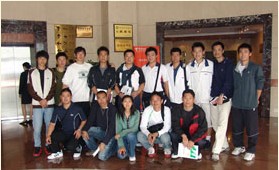 隋教练，国家青少年网球队现任教练，多次荣获全国网球比赛男单、男双组冠、亚军，曾代表辽宁、福建、广东等省市参加全国网球比赛并取得优秀成绩，运动健将（注释：中国运动员技术等级称号。仅次于国际级运动健将。由国家体委根据《运动员技术等级制度》规定的条件批准授予，并颁发证章、证书。），省网球专业队退役运动员。青少年时期曾击败现中国男子网坛的“小双子星”陈卅和柏衍（柏衍：青少年网球世界排名第十）。现一直担任国家青少年网球教练，青少年专业网球训练经验丰富。ITF(国际网球联合会)认证教练员刘教练，省网球专业队退役运动员，运动员时期多次获得全国网球比赛优秀成绩，因伤病退役后开始专注于青少年网球专业训练，曾担任省队助理教练，辽宁网球学校主教练，国家青少年网球队助理教练，国家青少年队主教练，所带队员最好成绩为全国双打冠军，单打四强。多年担任体育杂志网球专栏、电视、电台、网络等体育频道特约嘉宾，网球天地杂志特邀教练，曾担任全国各大等级赛事主裁判，多次作为嘉宾参加国际网球比赛的解说工作等。并且多次与世界顶级网球选手费德勒探讨求教网球训练技巧。ITF(国际网球联合会)认证教练员、中国网球协会国家级裁判。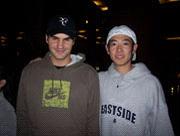 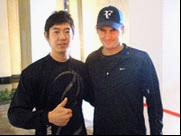 安全夏令营基地，清新校园氛围。中加国际教育园淀山湖国际营地毗邻淀山湖畔，位于长三角一体化示范区核心区内，营地主干道康力大道位于G50高速上海金泽出口三公里处，虹桥枢纽40分钟车程。
园区校内住宿区环境秀美，空气清新，教学区体育设施齐全一流，教学场所规整洁，四处环绕的田径运动场、足球场，绿树荫荫掩映下的篮球馆、游泳馆、击剑馆、羽毛球馆、体操房、健身房、桌球馆、设备先进的攀岩馆、芭舞房、马术馆、健美操房.让您的孩子体验别样感受。上海知名网球俱乐部、聘请原青少年国家队网球教练指导教学 。上海奥林修斯网球培训中心乃是知名网球俱乐部，所聘用网球教练为省队退役网球运动员及专业体育院校网球专业人员，持有ITF网球教练证书和PTR教练员资质，还特聘请原青少年国家队网球教练指导教学。不断将理论与实践相结合，摸索出适合于不同年龄，不同学习动机的教学方法，在短期内培养或提高营员对网球的兴趣及技能。招生对象：8-18岁青少年。招生人数：40人 (按年龄及技术水平分组训练)招生计划：至开营日前，名额有限，报满为止。夏令营时间：每年暑假7月开始，每期3周时间，每年2期基本流程：咨询----报名----夏令营通知----开营----夏令营活动----结营同时满足以下条件为有效报名：1、报名营员的姓名、性别、年龄、身高、体重、健康情况、联系方式的信息由奥林修斯夏令营记录在案。2、报名营员的代理人阅读夏令营服务合同无异议，该报名营员的夏令营预付款交付至奥林修斯夏令营。